	CARTA DE PATROCINIO TORNEO DELIBERA 2019	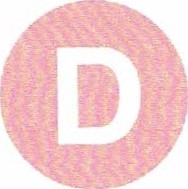 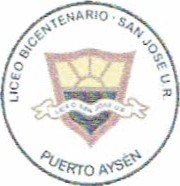 En el marco de la 1 1 a versión del Torneo Delibera, organizado por la Biblioteca del Congreso Nacional, la Diputada Claudia Mix quien firma este documento, hace explícito su patrocinio y adhesión a la Iniciativa Juvenil "Reforma constitucional que garantiza el cuidado del medio ambiente" del Liceo Bicentenario San José UR, región de Aisén del General Carlos Ibáñez del Campo, la cual propone modificar la constitución para garantizar el cuidado correcto del medio ambiente.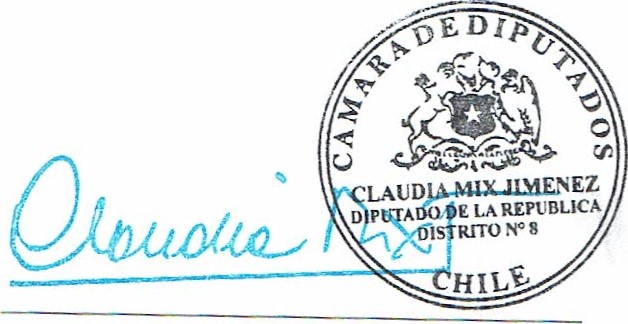 Claudia Mix JiménezDiputada de la RepúblicaValparaíso, 22 de mayo de 2019